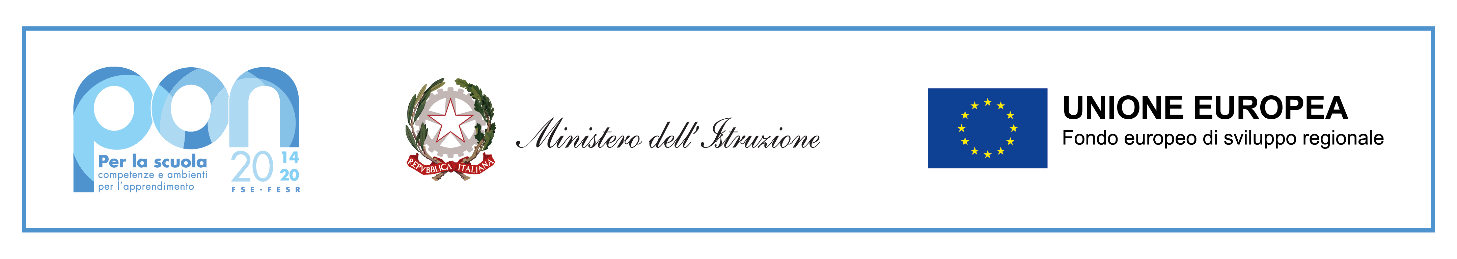 ALLEGATO BData, ___________________				Firma ___________________________________________GRIGLIA DI VALUTAZIONE GENERICA DEI TITOLIPER ESPERTI PROGETTISTI INTERNI/ESTERNIGRIGLIA DI VALUTAZIONE GENERICA DEI TITOLIPER ESPERTI PROGETTISTI INTERNI/ESTERNIGRIGLIA DI VALUTAZIONE GENERICA DEI TITOLIPER ESPERTI PROGETTISTI INTERNI/ESTERNIGRIGLIA DI VALUTAZIONE GENERICA DEI TITOLIPER ESPERTI PROGETTISTI INTERNI/ESTERNIGRIGLIA DI VALUTAZIONE GENERICA DEI TITOLIPER ESPERTI PROGETTISTI INTERNI/ESTERNIGRIGLIA DI VALUTAZIONE GENERICA DEI TITOLIPER ESPERTI PROGETTISTI INTERNI/ESTERNIRequisiti di ammissione: Come riportato all’art. 8 dell’avviso di selezioneRequisiti di ammissione: Come riportato all’art. 8 dell’avviso di selezioneRequisiti di ammissione: Come riportato all’art. 8 dell’avviso di selezionen. riferimento del curriculumda compilare a cura del candidatoda compilare a cura della commissioneTITOLI ED ESPERIENZE LAVORATIVETITOLI ED ESPERIENZE LAVORATIVETITOLI ED ESPERIENZE LAVORATIVEA1. Laurea specifica magistrale/vecchio ordinamentoPUNTIA1. Laurea specifica magistrale/vecchio ordinamento110 e lode30A1. Laurea specifica magistrale/vecchio ordinamento100 - 11025A1. Laurea specifica magistrale/vecchio ordinamento< 10015A2. Laurea specifica triennale (alternativa al punto A1)10A.3. Possesso di altri titoli specifici attinenti la tipologia dell’incarico (master, corsi di perfezionamento post laurea, attestazioni professionali, certificazioni, corsi di aggiornamento)Max 102 punto cad.A4. Esperienze professionali pregresse PON e PORMax 410 punti cad.A5. Comprovata esperienza lavorativa nel settore di pertinenza10 puntiTOTALE                                                                  100 PUNTITOTALE                                                                  100 PUNTITOTALE                                                                  100 PUNTI